Fabricagetechnieken 2  p2    opdracht #7  Rapid prototyping  De inleverdatum is :   Di 18 december op je blog    ( 6 opgaven).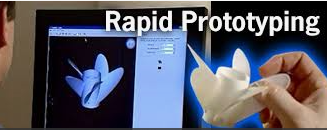 Zoek van 3 (van de 6) technieken een passend product  / afbeelding op ,  en plaats deze op je Blog of in dit doc: 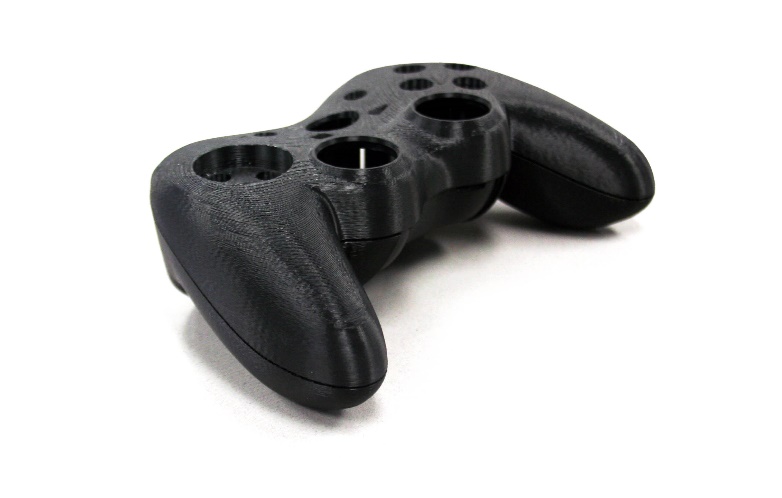 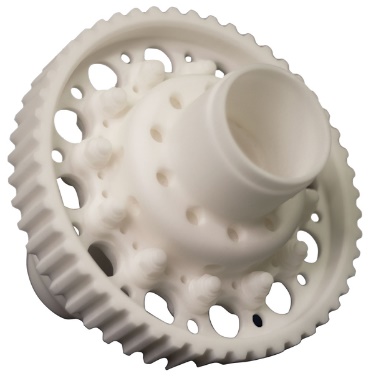 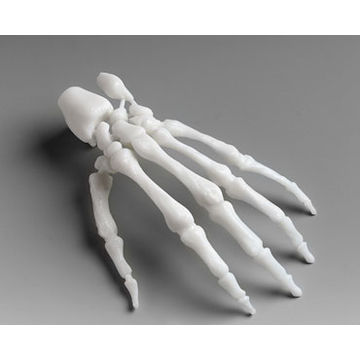 2.  Waarom is ieder product met die bepaalde techniek gemaakt  (welke specifieke eisen worden er aan gesteld) ?3. Laat ook bij 1 product  de Supports zien.  Waarom zijn de support precies daar aangebracht ?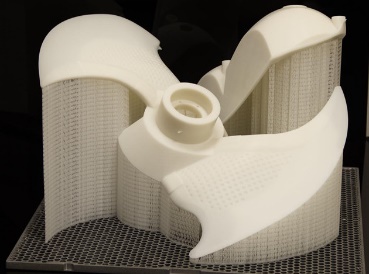 4.  Zou je een STL file altijd in een zo hoog mogelijke resolutie opslaan en printen ?   Licht je antwoord toe.5)  Voer een onderzoek naar 3D printers uit:Hier kun je de verschillende typen printers vinden: https://www.3dnatives.com/en/four-types-fdm-3d-printers140620174/5a- Maak een beschrijving , van de verschillende typen printers.   Uiteraard met afbeeldingen erbij.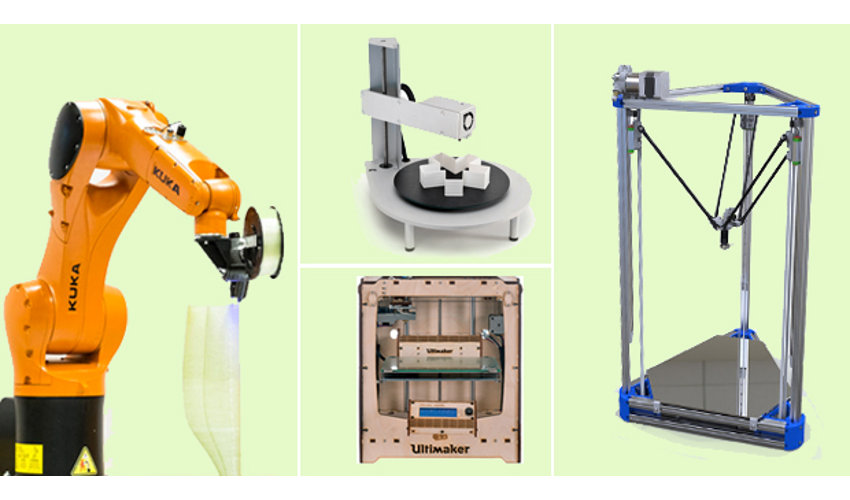 5c- Welke vier Filament materialen  worden het meeste gebruikt ?  Geef kort een voordeel en een nadeel per Filament materiaal.ABS, PLA of Polycarbonaat
6 )   Maak  een vergelijking tussen de technieken SLA  SLS  en FDM , op de volgende punten:6a)  Nauwkeurigheid  (welke techniek levert het meest nauwkeurige product op , en waarom)SLA, bij SLA wordt een vloeistof uitgehard door een laser waardoor er erg veel detail kan worden gemaakt.6b)  Flexibiliteit van het product  (welke techniek levert het meest flexibele product op , waarom ?)SLA, want dit is nog doorweekt als het uit het bad komt, waardoor het nog flexibel is6c) Oppervlaktekwaliteit  (hoe is deze  van iedere techniek   ;  dus voordat je het oppervlak eventueel gaat schuren).FDM kan best grof zijn.SLA is erg glas.SLS is een beetje grof.6d)  Kosten  :  Welke techniek is het goedkoopst , welke het duurst ?  FDM is het goedkoopst daarna SLS en daarna SLA.6e)   Geef voor jouw huidige Ontwerpproject aan , welke Rapid prototyping technieken je zou gebruiken, voor de belangrijkste onderdelen.Ik zou nergens deze techniek gebruiken, want wij hebben de opdracht gekregen alleen met stof, hout, en aluminium te werken.Alle 3 de technieken zijn erg precies en kunnen erg kleine details goed maken. Bij SLS is de sterkte van het materiaal ook nog belangrijk omdat dit in bijvoorbeeld een machine wordt gebruikt.De supports zijn aangebracht omdat anders de vorm van deze schroef niet mogelijk wasJa ik zou dit wel doen, want dan komt jouw werkstukje ook zo goed mogelijk uit de printer, anders ziet de printer misschien kleine details niet.